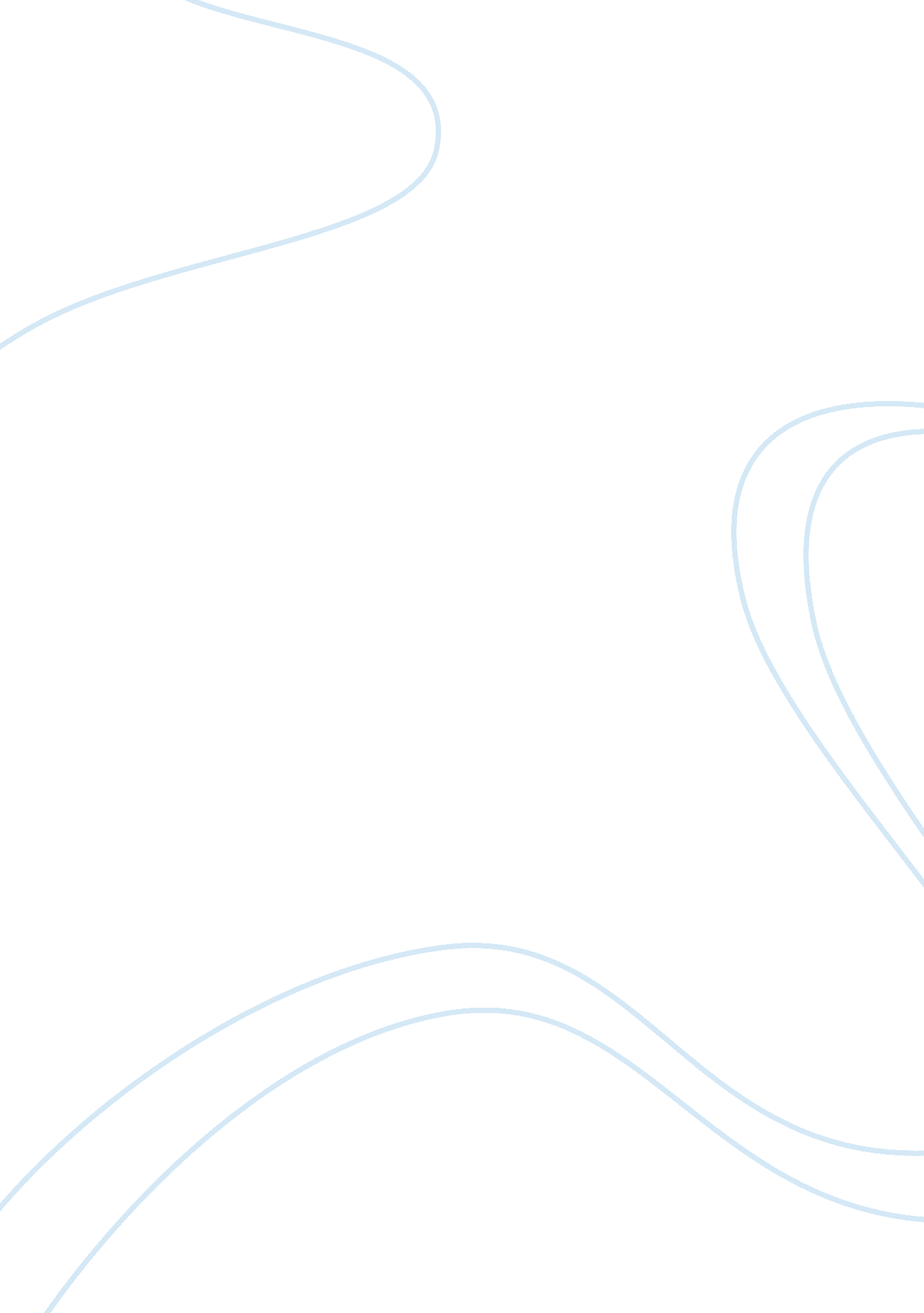 Consequences of stealing essay sampleSociology, Community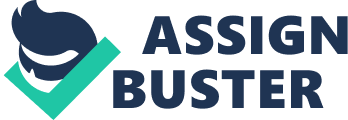 The consequences of stealing are numerous and no one ever benefits from such disgraceful acts. Stealing affects yourself, your family, friends, and everyone in the local neighborhood. 
Firstly, the people in the Community lose all respect for you. This includes your parents, neighbors, families, and friends. It becomes very shameful to face these people and causes you to live a life in isolation and loneliness. Secondly, stealing from a store also has many effects on the Community as a whole. Stores usually raise their prices to offset the losses due to stealing. This results in people going elsewhere to shop for better prices. If enough costumers leave, this could lead to lost business and then result in the store going out of business. Thirdly, stealing can have many serious effects on your family. Many people often go through a financial burden to repay for their deeds. Also a lot of time is spend going to court and doing community services as may be required by the court. Another way stealing can affect you towards the community is getting a job. If you have a criminal record, it will be extremely difficult to get a job because nobody will want to hire someone that they cannot trust or who broke the law. In the end, nobody ever gains when someone steals and they are caught. The stores lose merchandise that they have to replace at their own expense. The community loses all respect for you who steals. You could eventually end up in prison. You are embarrassed to face everyone even your own parents. No matter how you look at it, stealing is wrong and we should never do it nor encourage others to do it. 